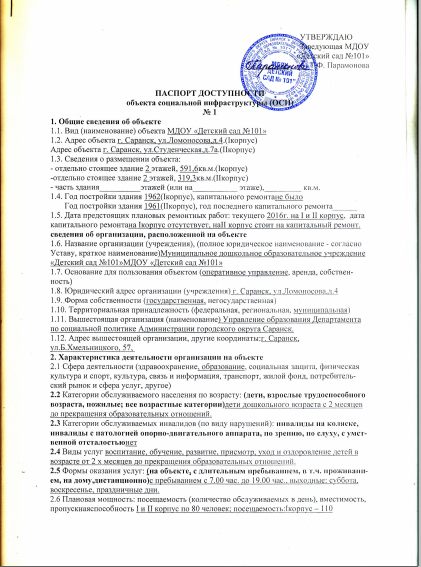 2.7 Участие в исполнении ИПР инвалида, ребенка-инвалида (да, нет) да                                         3. Состояние доступности объекта3.1 Путь следования к объекту пассажирским транспортом(описать маршрут движения с использованием пассажирского транспорта) к Iкорпусу - автобусом №№8, 28; троллейбусом №№ 1,2; маршрутное такси № № 28,150.Остановка «Ламзурь», «Осипенко».Наличие адаптированного пассажирского транспорта к объекту: нет.Ко I I корпусу - автобусом №№8, 28; троллейбусом №№ 1,2; маршрутное такси № №32, 150.Остановка «Библиотека»», «Крылова».Наличие адаптированного пассажирского транспорта к объекту: нет.3.2 Путь к объекту от ближайшей остановки пассажирского транспорта:3.2.1 расстояние до объекта от остановки транспорта  I корпус   800 м; I I корпус   300 м3.2.2 время движения (пешком) I корпус 5-10 мин; I I корпус   5-7 мин.3.2.3 наличие выделенного от проезжей части пешеходного пути (да, нет),(I и I I корпус)     нетПерекрестки: нерегулируемые; регулируемые, со звуковой сигнализацией, таймером; I корпус  - 1 перекресток нерегулируемый ; I I корпус – перекрестков нет.     Информация на пути следования к объекту: акустическая, тактильная, визуальная; нетПерепады высоты на пути: есть, нет (описать______________________________________)Их обустройство для инвалидов на коляске: да, нет  ( __________________________)3.3 Организация доступности объекта для инвалидов - форма обслуживания (I и I I корпус)* - с учетом СП 35-101-2001, СП 31-102-993.4 Состояние доступности основных структурно-функциональных зон (I корпус)(II корпус)** Указывается: ДП - доступно полностью, ДЧ - доступно частично, ДУ - доступно условно, Нет-недоступно3.5. ИТОГОВОЕ ЗАКЛЮЧЕНИЕ о состоянии доступности I корпуса: территория, прилегающая к зданию и вход в здание доступен для всех категорий инвалидов. В частичной доступности пути движения по зданию, включая пути эвакуации, для всех, кроме инвалидов-колясочников, так как ширина лестничного пролетов и отсутствие пандусов, делает это невозможным. Зоны целевого назначения, в данном случае это групповые помещения, музыкальные и физкультурные залы находятся в частичной доступности для инвалидов с нарушениями опорно-двигательного аппарата, с нарушениями слуха, зрения и умственными нарушениями. Таким образом, 100% доступности всех зон и помещений для всех категорий инвалидов нет.ИТОГОВОЕ ЗАКЛЮЧЕНИЕ о состоянии доступности II корпуса: территория, прилегающая к зданию и вход в здание не доступны для инвалидов-колясочников, так как этому препятствует отсутствие асфальтного покрытия, и наличие крыльца без пандуса. В частичной доступности пути движения по зданию, включая пути эвакуации, для всех, кроме инвалидов-колясочников, так как ширина лестничного пролетов и отсутствие пандусов, делает это невозможным. Зоны целевого назначения, в данном случае это групповые помещения находятся в частичной доступности для инвалидов с нарушениями опорно-двигательного аппарата, с нарушениями слуха, зрения и умственными нарушениями. Таким образом, 100% доступности всех зон и помещений для всех категорий инвалидов нет.4. Управленческое решение4.1. Мер по адаптации не требуется4.2. Адаптация в порядке текущего ремонта в период4.3. Адаптация в порядке капитального ремонта, реконструкции в период4.4. Организация альтернативной формы обслуживания (указать)4.5. Адаптации для обслуживания инвалидов не подлежит (причина)4.6. Включено в адресную программу (план)_____________________________на_____год4.7. Размещена информация на открытом информационном ресурсе (карте доступности)указать информационный ресурс, дату размещения (обновления) информации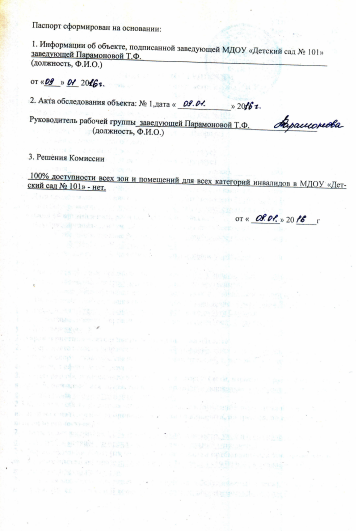 №№п/пКатегорияинвалидов(вид нарушения)Вариант организации доступности объекта(формы обслуживания)Вариант организации доступности объекта(формы обслуживания)Вариант организации доступности объекта(формы обслуживания)Вариант организации доступности объекта(формы обслуживания)№№п/пКатегорияинвалидов(вид нарушения)«А»доступность всехзон и помещений -универсальная«Б»специальновыделенныеучастки ипомещения«ДУ»доп. помощьсотрудника,услуги на дому,дистанционно«Нет»не организованадоступность1. Все категорииинвалидов и МГНнетв том числе инвалиды:2передвигающиеся накреслах-коляскахнет3с нарушениями опорно -двигательногоаппаратанет4с нарушениями зрениянет5 с нарушениями слуханет6 с умственныминарушенияминет№п\пОсновные структурно-функциональныезоныСостояние доступности для основных категорий инвалидов'1'*Состояние доступности для основных категорий инвалидов'1'*Состояние доступности для основных категорий инвалидов'1'*Состояние доступности для основных категорий инвалидов'1'*Состояние доступности для основных категорий инвалидов'1'*Состояние доступности для основных категорий инвалидов'1'*№п\пОсновные структурно-функциональныезоныКДЛЯпередвигающихсянакреслах-коляскахОс другиминарушениямиОДАСс нарушениямизренияГс нарушениямислухаУс умственныминарушениямиДля всехкатегорийМГН1Территория,прилегающая к зданию(участок)ДПДПДПДПДПДП2Вход (входы) в зданиеДПДПДПДПДПДП3Путь (пути) движениявнутри здания (в т.ч.пути эвакуации)нетнетнетДЧДЧДЧ4Зона целевогоназначения здания(целевого посещенияобъекта)нетнетнетнетнетнет5Санитарно-гигиеническиепомещениянетнетнетДЧДЧнет6Система информации исвязи (на всех зонах)нетнетнетДЧДЧДЧ7Пути движенияк объекту (от остановкитранспорта)нетнетнетДПДПнет8Все зоны и участкинетнетнетДЧДПДЧ№п\пОсновные структурно-функциональныезоныСостояние доступности для основных категорий инвалидов'1'*Состояние доступности для основных категорий инвалидов'1'*Состояние доступности для основных категорий инвалидов'1'*Состояние доступности для основных категорий инвалидов'1'*Состояние доступности для основных категорий инвалидов'1'*Состояние доступности для основных категорий инвалидов'1'*№п\пОсновные структурно-функциональныезоныКДЛЯпередвигающихсянакреслах-коляскахОс другиминарушениямиОДАСс нарушениямизренияГс нарушениямислухаУс умственныминарушениямиДля всехкатегорийМГН1Территория,прилегающая к зданию(участок)нетнетнетнетнетнет2Вход (входы) в зданиенетнетнетнетнетнет3Путь (пути) движениявнутри здания (в т.ч.пути эвакуации)нетнетнетнетнетнет4Зона целевогоназначения здания(целевого посещенияобъекта)нетнетнетнетнетнет5Санитарно-гигиеническиепомещениянетнетнетнетнетнет6Система информации исвязи (на всех зонах)нетнетнетнетнетнет7Пути движенияк объекту (от остановкитранспорта)нетнетнетнетнетнет8Все зоны и участкинетнетнетнетнетнет